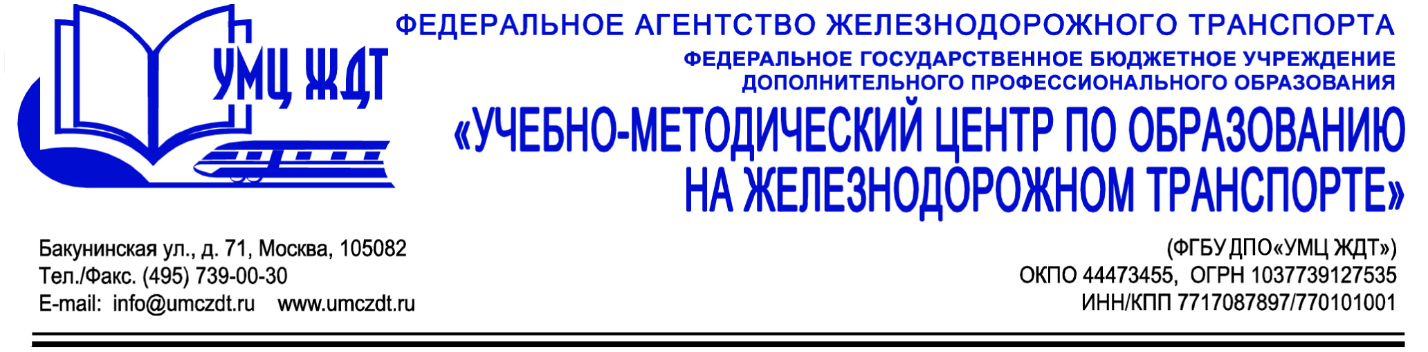 Аннотация дополнительная профессиональная программа (повышение квалификации)Методология выполнения выпускной квалификационной работыАдресация программы: преподаватели, методисты, председатели (предметных) цикловых комиссий образовательных организаций СПО, заместители директора по учебной и методической работе Количество часов: 	     32 ак. ч.Форма обучения:                   очнаяУД 1. Разработка программно-методических материалов для государственной итоговой аттестации в соответствии с требованиями действующего законодательства РФ:Общие положения в сфере профессионального образования. Система нормативно - правовых актов в сфере профессионального образования.Создание нормативных, методических материалов для организации и проведения государственной итоговой аттестации.Формирование фонда оценочных средств для государственной итоговой аттестации.УД 2. Определение тем выпускных квалификационных работ с учетом современных технологических, технических и научных достижений на железнодорожном транспорте, структуры выпускной квалификационной работы:Методика формирования общих и профессиональных компетенций в соответствии с требованиями работодателя.Выполнение требований нормативных и методических материалов к структуре выпускной квалификационной работы.УД 3. Организация защиты выпускных квалификационных работ: доклад, графическая, практическая часть, презентация: Освоение современных образовательных технологий, в том числе компьютерных.Практические навыки поэтапной подготовки к защите выпускной квалификационной работы.УД 4. Требования к оформлению выпускных квалификационных работ:Освоение современных требований стандартов (ЕСКД, ЕСТД) в период подготовки к государственной итоговой аттестации.Нормоконтроль как процедура оценки соблюдения требований стандартов.Итоговая аттестация – защита проекта.По окончании курсов выдается удостоверение о повышении квалификации установленного образца.